Schoology from a computer: Go to wcskids.net 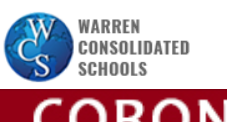 Find the link Parents/Students 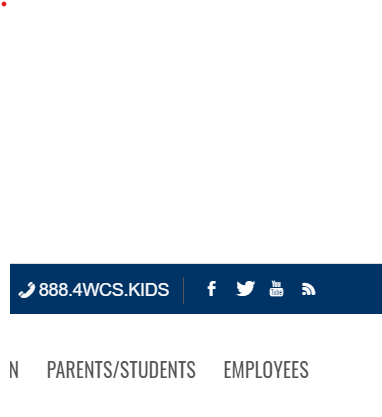 Scroll down to Schoology link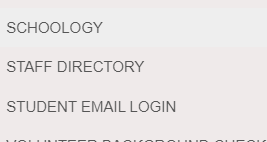 Log in using your student ID@wcskids.net example 12345@wcskids.net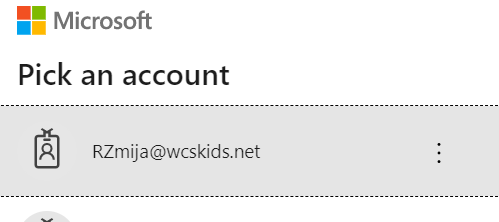 Password is what you use to log onto a school computer. 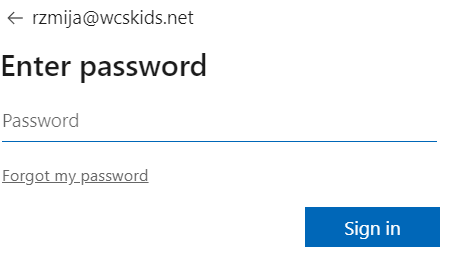 All of your courses will be on the page. 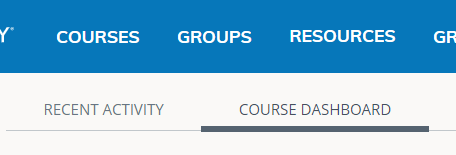 Click on ELA class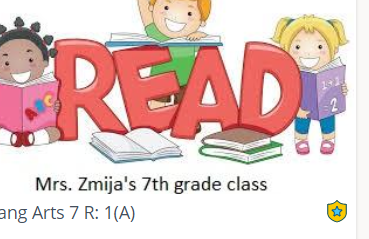 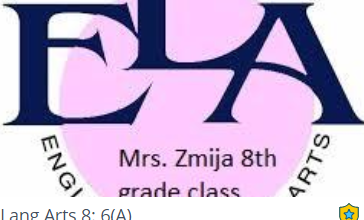 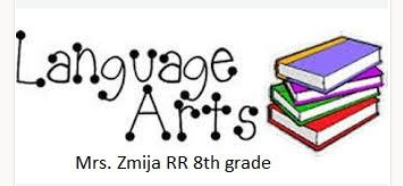 7th grade              6th hour          2nd & 4th hourClick on the Week for assignment.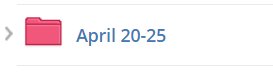 Click on the assignment and to add your writing to the assignment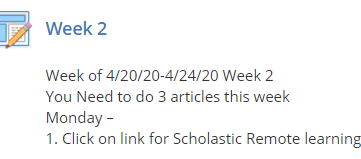 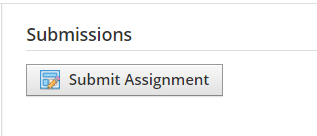 You can either upload a picture or file.  Or you can type your paragraph right there.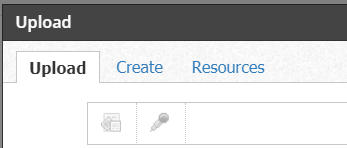 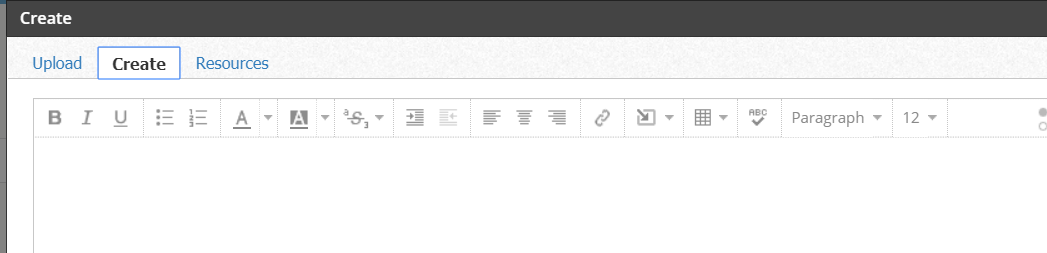 You save the document and come back to every day until Friday and then hit Submit. 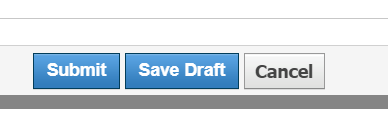 You click on the link to the articles for the week. 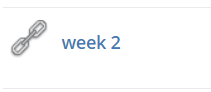 The week on the website should be the same as the folder. 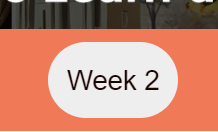 Each day you are to choose 1 of the 4 articles to read.  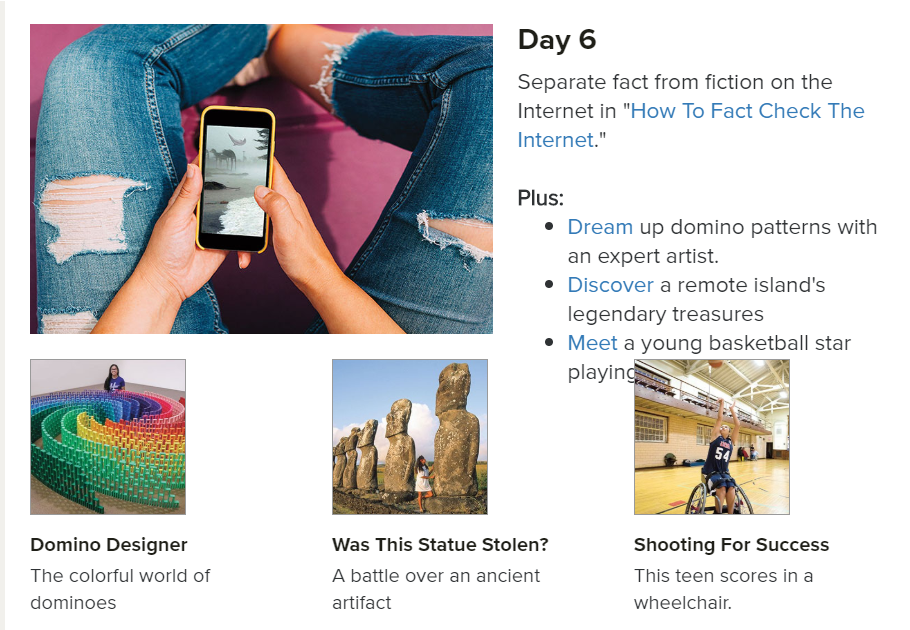 After you read the entire article and watch any slides/videos, you’ll scroll to the bottom and find this box: Continue the Learning Journey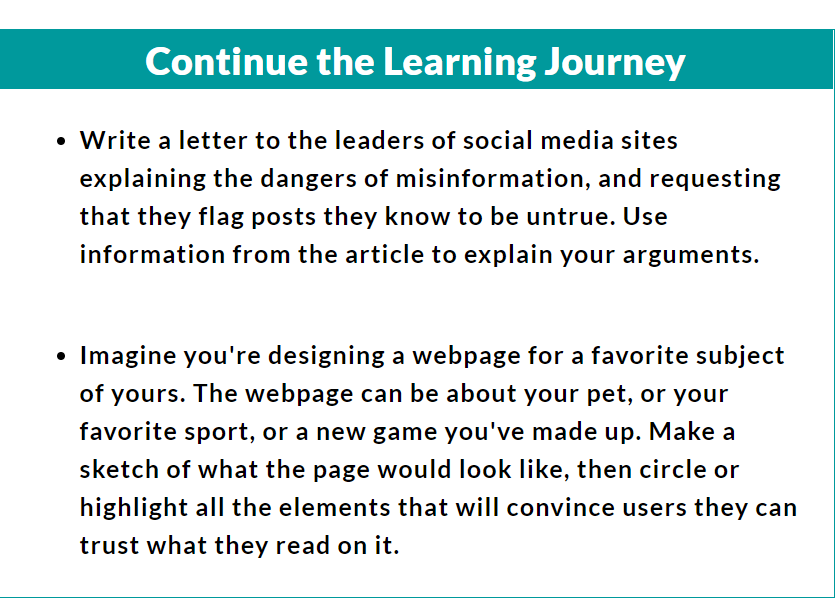 There are some articles that have math questions on the bottom instead of a writing prompt.  Give me a summary of what the article was about instead.  Don’t forget to put the title of the article before you send me the document. 